資料名：所沢ブロックHP掲載依頼方法※依頼先のメールアドレス：info@scs-tokorozawa.sub.jp依頼は掲載希望日(公開希望日)の1週間前までに前記アドレス宛に送付※依頼時の項目：（必須）・イベント名（必須）・イベント開催日、開始時刻、終了時刻（必須）・対象者(全対象、支部組合員限定、組合員限定など）（必須）・掲載チラシデータを添付（任意）・コメント欄記載内容（申し込み方法、地図、参加費など）（任意）・HP掲載公開日（指定可能）※チラシ掲載依頼の注意：①掲載チラシデータは「PDF」又は「JPEG」（チラシデータが無い場合はご相談ください）②定期的なイベントでも都度依頼してください③公開日の指定がない場合、依頼から1週間以内に公開します④個人情報掲載についての注意　公開したくない情報はあらかじめ消した上で、掲載チラシデータを添付してください　（消せない場合は、ご相談ください）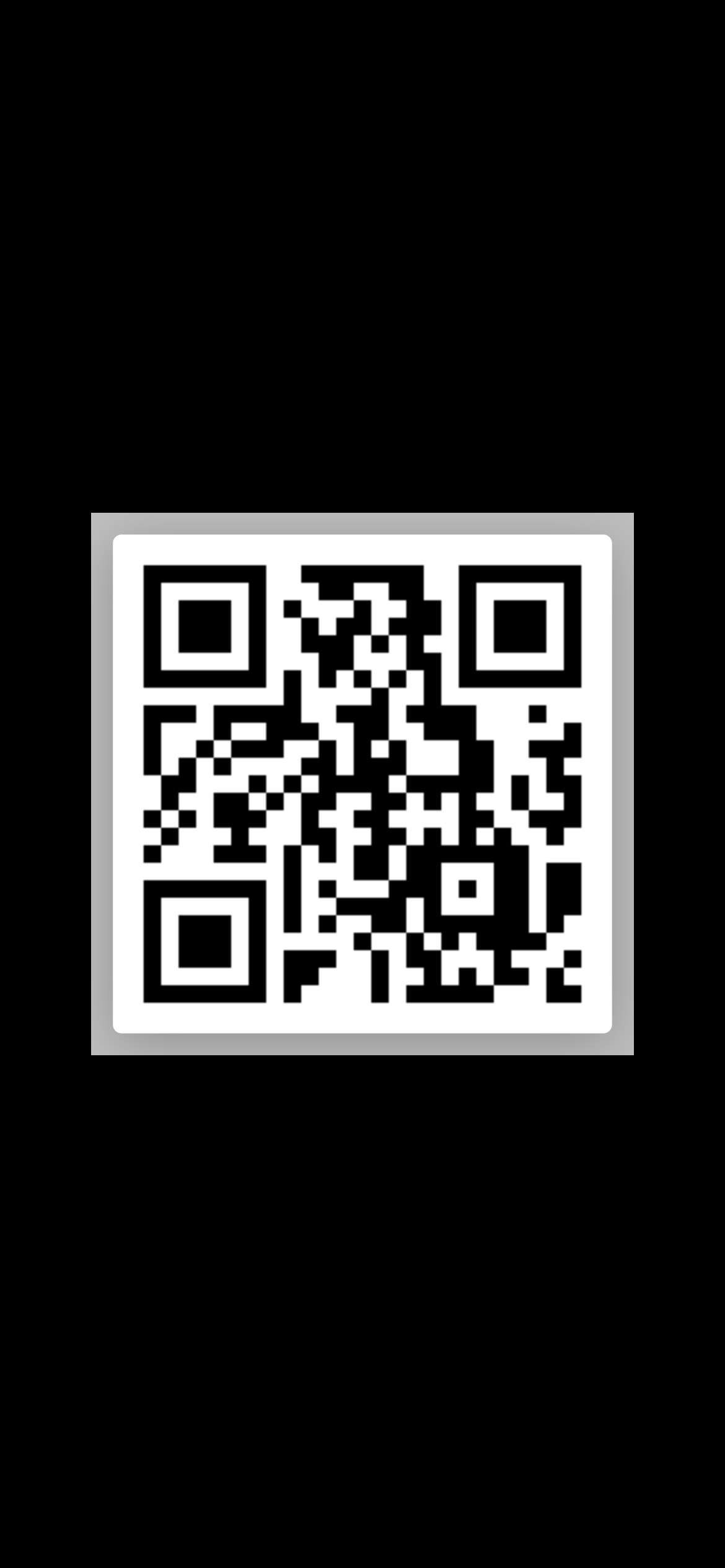 